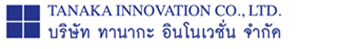 2015年度タイでの食品製造のためのコンサルティング料金表御社が委託加工を計画されている食品業界に関する調査料金および原料相場など、マーケット調査に関する業務２．御社が進出を計画されているマーケットへの販売支援料金3．フォローアップ業務　8000バーツ/　月　1.2．に関し、商談同行、フォローアップ実施に関わる電話、メール等の通信業務は、料金に含まれます。　業務の追加が発生した場合は、別途確認を得て請求致します。4．工場ライン監査　1.5日/　工場監査、　35,000バーツ/回・工場の衛生確認、　HACCP,GMP,BRC 等の規格に合わせた確認業務。　評価レポートの作成。・課題の抽出と改善要望書案件のとりまとめ。　（１件につき10,000バーツ）※交通費、出張料金、宿泊費用が発生した場合は、別途請求いたします。5．月末時実施内容に関し月次で請求。                                             以上項目内容料金マーケット調査・規模・成長率・タイ法律・参入企業等　10ページから20ページの簡略タイプ1,000B/ページ（特殊なものは別途）会社調査・会社信用調査30,000B　原料価格調査・一品種　×　３品目例　（鶏肉、×　胸肉、もも、手羽）     (鮪類　×　キハダ、メバチ、カツオ)3,000B/　30日分トレンド分析5,000B/回ブリーフィング・依頼された場所での報告会業務2,000B/　15分項目料金１１製造可能な工場の抽出　マッチング企業の選定ホームページURL調査1,000バーツ/社２２絞り込み先企業の担当部署、担当者、連絡先の確認関心ヒアリング。1,000バーツ/社３３商談アレンジ/アポイント取得3,000バーツ/社４４売り込み先オーナー、担当役員との商談アレンジ。1,0000バーツ〜/　回５５当日の商談同席1,000バーツ/　15分６原価計算　アドバイス3000バーツ　/　品７価格交渉同席1000バーツ　/　15分